                    ANNUAL PLANNER 2022-2023                                                                                                               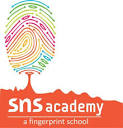 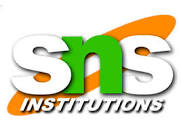                      SUBJECT :  ENVIRONMENTAL STUDIESMONTHUNIT/TOPICJUNEMAJOR BODY PARTSJULYSENSE ORGANS WELL BEINGAUGUSTMY FAMILYCOMMUNITY HELPERSJANMASHTAMISEPTEMBERSEASONSGANESH CHATHURTHITEACHERS DAYOCTOBERFEELINGSANIMALS- FEATURES AND SOUNDSNOVEMBERANIMALS- HOMES AND YOUNG ONESTRANSPORTDECEMBERPLANTSSOURCES OF FOOD                         JANUARYHEAVENLY BODIESMAKAR SANKARANTHI    FEBRUARYWATER